Please complete this Progress Report and submit the original copy to the Secretariat every six months (beginning from the project commencement date) or within the timeframe as specified in the Approval Letter (whichever is the earlier).  This progress report may be made available for public inspection.  Please note that progress reports are for reporting the progress of the project only.  A written application must be submitted to the Secretariat for approval of any changes to the project in accordance with the Approval Letter.Project ScheduleChanges of project objective and/or scope (if any, please specify the changes with reasons)3.	Summary of activities organised/implementation progress (please provide the information in chronological order and attach at least five photographs of each activity on separate sheets for reference.  If the actual number of participants or number of activity sessions/hours did not meet the target, please provide explanation at item 6.1 below)4.    Publicity or educational materials, publications (report, CD-ROM, etc.) or other printed items produced (if applicable)	* Examples include newsletters, posters, leaflets, teaching kits and educational videos, etc.  Please provide one copy/sample for each item.5.	Summary of project outcomes for the reporting period (not less than 200 words)Key challenges encountered during the reporting period (if any)Project objectives that could not be fully achieved and their reasons (e.g. actual number of participants/ activity hours could not meet the target or postponement of project activities):  Key difficulties/challenges encountered during the reporting period  Remedial measures taken and their effectivenessForecast for the remaining project periodPlease provide information on the major activities to be held in the remaining project period (if applicable)  Please provide information on the measure(s) for enhancement/improvement to be taken in the remaining project period (if applicable)Financial reporting (not applicable to projects with installation facilities)Overall positionDetailed breakdown of income (including ECF funding, interest of project, participants’ fee, etc.)*All income derived from the project should be ploughed back into the project account for offsetting part or whole of the actual expenditure and cannot be used for other purposes.Detailed breakdown of actual expenditure (please complete and attach the statement of accounts provided by the Secretariat.) Is it required for a further disbursement of fund? (please tick as appropriate)Estimated amount of unspent balance of approved grant upon completion of the project (any unspent balance must be returned to the ECF)The Secretariat would release the next disbursement only if the financial position of the project proves that the previous disbursement has been/will soon be mostly spent, or that further disbursement is required for undertaking the project as scheduled.English mailing address of payment chequeChecklist of Required DocumentsPlease tick the appropriate box to check if the following required documents are enclosed for submission:*Please refer to the Guide to Application and Approval Letter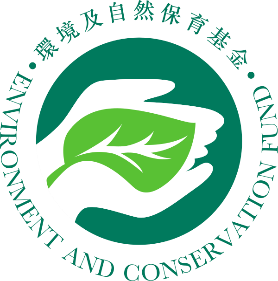 ENVIRONMENT AND CONSERVATION FUNDENVIRONMENT AND CONSERVATION FUNDProgress ReportProgress ReportFunding Scheme:Environmental Education and Community Action ProjectsProject Number:EE&CAProject Title:Environment and Conservation Fund Recipient Organisation:Reporting Period:Report Submission Date:Declaration of Project Leader:Unless otherwise agreed by the Secretariat, this report shall be signed by the project leader as stated in the application form.I certify that the attached progress report and statement of account are correct, including:the goods and services purchased, acquired and charged to this project are for the sole use of the project and that the prices are fair and reasonable;the expenditure charged to the project has been settled and that it has not been/will not be claimed under other project(s) funded by the Environment and Conservation Fund (ECF) or subsidised by other source(s) of funding; and*the balance of grant to be claimed/the amount of unspent grant to be returned to the ECF is correct.*Delete whichever is inappropriate.Information of Project LeaderInformation of Project LeaderName:Position Held:Signature:Official Chop of Organisation: Original Schedule*(dd/mm/yyyy)Actual/ Expected Schedule(dd/mm/yyyy)Commencement DateCompletion Date*The schedule as stated in the Work Plan submitted to the Secretariat.*The schedule as stated in the Work Plan submitted to the Secretariat.*The schedule as stated in the Work Plan submitted to the Secretariat.In case of expected project delay as compared with the original schedule, please specify the reasons and the remedial measures taken, planned and/or recommended (if applicable)In case of expected project delay as compared with the original schedule, please specify the reasons and the remedial measures taken, planned and/or recommended (if applicable)In case of expected project delay as compared with the original schedule, please specify the reasons and the remedial measures taken, planned and/or recommended (if applicable)Date/PeriodVenueTimeActivityNumber of Participants Number of Participants Date/PeriodVenueTimeActivityTargetActual Type*Number of Copies ProducedNumber of Copies DistributedOpening balance at the start of the reporting period:   HK$Add Income during the reporting period (please fill in item 8.2): HK$Less Expenditure during the reporting period: HK$Closing balance at the end of the reporting period: HK$ Income Details*Amounts(HK$)e.g. September 2024 bank interestYesNoOriginals of the progress report with signature of the project leader and the organisation’s official chop affixed and the statement of accounts Originals of the progress report with signature of the project leader and the organisation’s official chop affixed and the statement of accounts Audited statement of accounts* issued by certified public accountants (practicing) within the meaning of Section 2 of the Professional Accountants Ordinance (Cap. 50) (if applicable)Audited statement of accounts* issued by certified public accountants (practicing) within the meaning of Section 2 of the Professional Accountants Ordinance (Cap. 50) (if applicable)All original invoices, receipts and quotation documents* (if applicable)At least five photographs of each activityRecent photographs of installation facilities (only applicable to projects with installation facilities)Recent photographs of installation facilities (only applicable to projects with installation facilities)One copy/sample of each publicity or educational materials, publication or other printed item produced (if applicable)One copy/sample of each publicity or educational materials, publication or other printed item produced (if applicable)Softcopy of this progress report (in “Word” format)